中国共产主义青年团团歌歌词和曲谱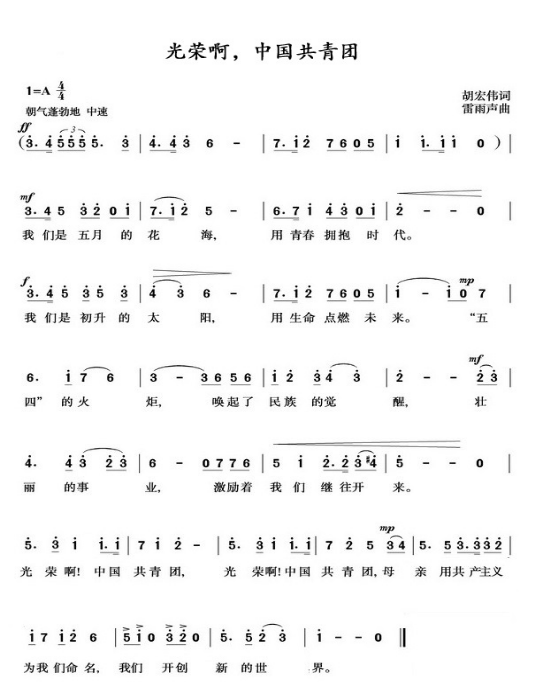 